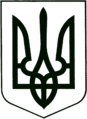 УКРАЇНА
МОГИЛІВ-ПОДІЛЬСЬКА МІСЬКА РАДА
ВІННИЦЬКОЇ ОБЛАСТІВИКОНАВЧИЙ КОМІТЕТ                                                           РІШЕННЯ №155Від 27 червня 2024 року                                              м. Могилів-ПодільськийПро роботу КНП «Могилів-Подільська окружна лікарня інтенсивного лікування» Могилів-Подільської міської ради за 2023 рік та І півріччя 2024 рокуКеруючись ст.ст. 29, 38-1, 52 Закону України «Про місцеве самоврядування в Україні», відповідно до рішення виконавчого комітету міської ради від 28.12.2023 №371 «Про план роботи виконавчого комітету міської ради на 2024 рік», заслухавши інформацію директора комунального некомерційного підприємства «Могилів-Подільська окружна лікарня інтенсивного лікування» Могилів-Подільської міської ради Онофрійчука О.В., -виконавчий комітет міської ради ВИРІШИВ:1. Інформацію директора комунального некомерційного підприємства «Могилів-Подільська окружна лікарня інтенсивного лікування» Могилів-Подільської міської ради, щодо роботи комунального некомерційного підприємства «Могилів-Подільська окружна лікарня інтенсивного лікування» Могилів-Подільської міської ради за 2023 рік та І півріччя 2024 року взяти до відома.2. Посилити контроль якості та ефективності надання вторинної медичної допомоги, забезпечення соціальної справедливості і захисту прав громадян на охорону здоров’я.3. Здійснювати постійний моніторинг щодо розгляду звернень громадян з приводу надання вторинної медичної допомоги.4. Контроль за виконанням даного рішення покласти на заступника міського голови з питань діяльності виконавчих органів Слободянюка М.В.         Міський голова						Геннадій ГЛУХМАНЮК